Učni list za učenceMnemonika in fizikaZ mnemoniko ali mnemotehniko si lažje zapomniš številna dejstva, povezave in obrazce.Primer:  Verjetno veš, kdaj Luna Crkava in kdaj se Debeli.  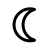 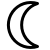 1. naloga:Poskusil se boš v ustvarjanju pomnitvenih povezav za 2. Newtonov zakon, F = m  a, kjer je F znak za silo, m za maso in a za pospešek.  Primer:  F = m  a si zelo lahko zapomniš po prvih črkah stavka    Fičko	je mali avto.   Sam podobno sestavi stavek za isti obrazec.   F  =  m    aSpomni se še Hookovega zakona:F = k  x, kjer F pomeni  __________,  k  pomeni ____________ in x  pomeni ______________.Sestavi stavek ali dva, s katerim si boš enostavno zapomnil Hookov zakon:F   =   k    x2. naloga:»kar hitro daj 1 dober cmok mamici« je odličen stavek, uporaben za pomnjenje predpon.Stavek nas spomni na:k = _____ 	h = _____ 	da = _____   1 d = _____	c = _____	m =  _____ Zapiši še s številkami grške in latinske izraze:k = 1000	h = _____ 	da = _____    1   d= _____ 	c = _____ 	m = _____ Če si želimo zapomniti še velike predpone tera, giga in mega ter majhna mikro () in nanoT = ___ G =___ M =___ k = ___ h = ___ da = ___ 1 d = ____ c = ____ m = ____    = ____ n = ___ ,si naredimo stavek3. naloga:Barve mavrice po vrsti so: rdeča, oranžna, rumena, zelena, modra, vijolična.Bi znal sestaviti stavek, vzorec ali rimo, s katero bi si lažje zapomnili zaporedje barv?Kako pa bi si zapomnil po vrsti imena planetov: Merkur Venera Zemlja Mars Jupiter Saturn Uran Neptun. Katero fizikalno dejstvo bi si lahko zapomnil z rimo: »3x več boš nosil, 3x manj boš hodil«?Poišči v učbeniku katero koli fizikalno dejstvo in ga spremeni v rimo._________________________________ sem si zapomnil z mnemotehniko:4. naloga:Tudi računalniška gesla se splača izbrati s pomočjo mnemotehnike. Nikoli ne izbiraj enostavnih gesel kot sta 123456 ali qwertz. 5 % gesel, to je pet od stotih, se da ugotoviti v nekaj minutah. Najslabša gesla najdeš na howsecureismypassword.net. S pomočjo stavka, ki ti je všeč, si sestavi zapleteno geslo. Priporočamo primer kot psbdbf5nkl (potrudil se bom da bo fizika 5na koncu leta). 